Број: 177-14-O/4Дана: 22.09.2014.ПРЕДМЕТ: ДОДАТНО ПОЈАШЊЕЊЕ КОНКУРСНЕ ДОКУМЕНТАЦИЈЕ БРОЈ 177-14-О - Набавка материјала за ендоваскуларни третман интракранијалних анеуризми и материјала за подршку са широким вратом-стентови за потребе Клиничког центра ВојводинеПИТАЊE ПОТЕНЦИЈАЛНОГ ПОНУЂАЧА:„Поштовани, Везано за јавну набавке број 177-14-О Набавка материјала за ендоваскуларни третман интракранијалних анеуризми и материјала за подршку са широким вратом – стентови за потребе Клиничког центра Војводине, молим да нам доставите додатна појашњења на следећа питања: 1.       Да ли је прихватљиво приложити као средство обезбеђења једну меницу и менично овлашћење за све партије које нудимо?2.       Да ли је дозвољено приложити извод из каталога на енглеском језику и превод на српски језик? Односно штампани примерак електронског каталога?3.       Да ли се прихвата понуда за партију број „16. Самоширећи интракранијални стент за механичку тромбектомију“, уколико за ставку под бројем 3 „Компатибилни водич катетер са балоном“ понудимо одговарајући катетер за интракранијалну подршку који је индикован за употребу у васкулатури нервног система као и за механичку тромбектомију из артерија неуроваскулатуре и компатибилан са средством које ћемо понудити у осталим ставкама исте партије (у димензијама по захтеву наручиоца)? Наиме, по савременим сазнањима, при извођењу процедуре механичке тромбектомије није неопходно користити водич катетер са балоном већ се оставља избор клиничком извршиоцу да процедуру изведе у складу са личним преференцијама, те се исти може определити за катетер за интракранијалну подршку, а који јесте компатибилан са осталим средствима која се користе у току процедуре. Овим би уједно било омогућено постизање конкурентије понуде на конкретном тендеру, и створила могућност за пристизање већег броја понуда за наведену партију. Молимо вас да нам доставите ваш одговор у законском року.С поштовањемОДГОВОР КЦВ-А НА ПИТАЊЕ:1. Да, прихватљиво је.2. Да, дозвољено је.3. Да, прихвата се.С поштовањем, Комисија за јавну набавку 177-14-ОКЛИНИЧКИ ЦЕНТАР ВОЈВОДИНЕKLINIČKI CENTAR VOJVODINE21000 Нови Сад, Хајдук Вељкова 1, Војводина, Србија21000 Novi Sad, Hajduk Veljkova 1, Vojvodina, Srbijaтеl: +381 21/484 3 484www.kcv.rs, e-mail: tender@kcv.rs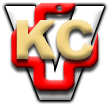 